AREAS OF EXPERTISEPC hardware, peripherals and Microsoft desktop OSBroadband service Managed firewall service Back up systemsMicrosoft Exchange and Active DirectoryOutlook, Outlook ExpressInternet services (mail, web, anti-spam)PROFESSIONALMCSE ECDLPERSONAL SKILLSExcellent telephone mannerCustomer focused Hard workingGary White1st line supportPERSONAL SUMMARYA highly competent and enthusiastic 1st line support specialist with experience of providing advice and practical assistance to system users via the IT service desk telephone system and remote support software tools. Highly focused with a comprehensive understanding of dealing with 1st line support calls and an in depth knowledge of ITIL processes. Boasting a consistent & proven track record of successfully employing best business practices that improve efficiency, reduce operating costs whilst increasing performance.Now looking for a suitable position with a ambitious & exciting  company.WORK EXPERIENCETechnology Maintenance Company –  Coventry1ST LINE SUPPORT	June 2008 - PresentProviding advice, support and practical assistance to system users via the IT service desk telephone system and remote support software tools. Logging and processing support issues via telephone or email whilst ensuring a high level of customer service.Duties:Providing 1st line technical support, answering support queries via phone & email. Remote administration and management of customer premises equipment.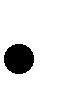 To log & prioritise system & user support calls for the second line support team. Carrying out user administration and set  up.Recording and actioning faults as reported on: PC’s, servers, laptops and mobile. Determining the nature of faults and the steps required to rectify  it.Creating and maintaining email profiles for users. Closing the job when normal service is resumed.Writing progress and statistical reports for supervisors and managers.Using remote control software tools to provide fault resolution and diagnosis. Creating and administrating Microsoft Exchange email accounts.Document and maintain Help Desk policies and procedures.The update and maintenance of the IT service desk authorised users database. Train and supervise other support engineering staff.Track, monitor and report on all Help Desk incidents within defined customer service levels.KEY SKILLS AND COMPETENCIESPERSONAL DETAILSGary White34 Anywhere Road CoventryCV6 7RFT: 02476 888 5544M: 0887 222 9999E: gary.w@dayjob.co.ukDOB: 12/09/1985Driving license: Yes Nationality: BritishProficiency in the troubleshooting and resolution of all client queries.Good problem solving skills along with the ability to maintain calm under pressure. Basic understanding of PC hardware set-up and configuration.A methodical and structured approach to problem solving.ACADEMIC QUALIFICATIONSBSc (Hons)	Computer NetworkingNuneaton University	2005 - 2008A levels:	Maths (A) English (B) Technology (B) Science  (C)Coventry Central College	2003 - 2005REFERENCES – Available on request.Copyright information - Please read© This 1st line support CV template is the copyright of Dayjob Ltd August 2010. Jobseekers may download and use this CV example for their own personal use to help them create their own CVs. You are most welcome to link to this page or any other page on our site www.dayjob.com. However these CVs must not be distributed or made available on other websites without our prior permission. For any questions relating to the use of this CV template please email: info@dayjob.com.